Өткізу мерзімі: 2024 жыл 17 қаңтар Өтетін күні: 2024 жылғы 17 қаңтарӨткізу уақыты: 15.00 - 17.00 сағат.Өткізу орны: Павлодар қ № 29 сәбилер бақшасы, «Мерей» білім беру-дамыту орталығы КМҚКӨткізу форматы: офлайнМақсатты аудитория: қалалық мектепке дейінгі ұйымдардың педагог – психологтарыҚатысушылар саны: 25 педагогКүтілетін нәтиже: педагог-психологтар мектепке дейінгі ұйымның жылдық жоспарымен танысады.Модератор: Рахымжанова Кундыз Муратхановна, Павлодар қаласы білім бөлімінің әдіскеріДата проведения: 17 января 2024 годаВремя проведения: 15.00 - 17.00Место проведения: КГКП «Ясли-сад № 29 г. Павлодар, образовательно развивающий центр «Мерей»Формат проведения: офлайнЦелевая аудитория: педагоги – психологи городских дошкольных организацийКоличество участников: 25 педагоговОжидаемый результат: педагоги-психологи ознакомятся  с годовым планом дошкольной организации.Модератор: Рахымжанова Кундыз Муратхановна, методист отдела образования г. Павлодар   Павлодар қаласы білім беру бөлімі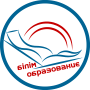 БекітемінӘдістемелік кабинетініңМеңгерушісіА.Сипатова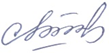 ҚАЛАЛЫҚ СЕМИНАР БАҒДАРЛАМАСЫТақырыбы: «Мектепке дейінгі ұйымдағы педагог - психологтың жылдық жұмыс жоспары»ПРОГРАММА ГОРОДСКОГО СЕМИНАРАТема: «Годовой план работы педагога - психолога в дошкольной организации»15.00-15.05Визит карточкасы"Павлодар қ. № 29 сәбилер-бақшасы - «Мерей» білім беру дамыту орталығы» КМҚК басшысы Зыкина Марина Александровна15.05-15.10Кіріспе сөз, семинар бағдарламасымен танысуПавлодар қаласы білім бөлімінің әдіскері Рахымжанова Кундыз Муратхановна15.10-15.15Квик - орнату«Павлодар қ. № 29 сәбилер-бақшасы - «Мерей» білім беру дамыту орталығы» КМҚК педагог психологы Негруцак Елена ФедоровнаТәжірибе шеберханасыТәжірибе шеберханасыТәжірибе шеберханасы15.15-15.45«Балалармен инклюзия бойынша жылдық жұмыс жоспары»«Павлодар қ. № 17 сәбилер-бақшасы» КМҚК педагог психологы Атласевич Светлана Михайловна15.45-16.15«Мектепке дейінгі ұйымдағы педагог - психологтың жылдық жұмыс жоспары»«Павлодар қ. № 29 сәбилер-бақшасы - «Мерей» білім беру дамыту орталығы» КМҚК педагог психологы Негруцак Елена Федоровна16.15-16.30Әдістемелік ұсынымдар, қорытындылар шығаруПавлодар қаласы білім бөлімінің әдіскері Рахымжанова Кундыз Муратхановна16.30-17.00Рефлексия пирамидасыПедагог - психологтар15.00-15.05Визитная карточкаЗыкина Марина Александровна, руководитель КГКП «Ясли-сад № 29 г. Павлодар, образовательно развивающий центр «Мерей»15.05-15.10Вступительное слово, знакомство с программой семинараРахымжанова Кундыз Муратхановна, методист отдела образования г. Павлодар15.10-15.15Квик - настройкаНегруцак Елена Федоровна, педагог психолог КГКП «Ясли-сад № 29 г. Павлодар, образовательно развивающий центр «Мерей»Мастерская опытаМастерская опытаМастерская опыта15.15-15.45«Годовой план работы с детьми по инклюзии»Атласевич Светлана Михайловна, педагог психолог КГКП «Ясли-сад № 17 г. Павлодар»15.45-16.15«Годовой план работы педагога - психолога в дошкольной организации»Негруцак Елена Федоровна, педагог психолог КГКП «Ясли-сад № 29 г. Павлодар, образовательно развивающий центр «Мерей»16.15-16.30Методические рекомендации, подведение итоговРахымжанова Кундыз Муратхановна, методист отдела образования г. Павлодар16.30-17.00Пирамида рефлексииПедагоги- психологи